Student Communications toolkit27 April 2022Hi This is your Student Comms toolkit for 27 April 2022. We send these every two weeks, providing you with information and messages you can use in your channels to students. Further down the email you’ll find useful messages for staff, which will help them to signpost information to students. We’d love to hear your feedback as to how to improve this to help you and/or if you have any further questions please contact studentcomms@exeter.ac.uk  MESSAGES FOR STUDENTS1. Subject: Study spaces Background: Reminder of available study spaces and how to check/book them. Particularly useful in run up to exams for revision. Newsletter article:DEVONFind the right study space for youWhether you like to study with friends, on your own or in a silent space, we’ve got you covered. Did you know there are a wide range of spaces on our campuses? Have you ever studied in the Sanctuary, or headed to Haighton Library? Are you a fan of the Forum, or an admirer of Amory?If you’re not sure where all the spaces are, why not look at our list of spaces on our webpages here. You can also study in our on-campus cafés, check out the full list here.CORNWALLFind the right study space for youWhether you like to study with friends, on your own or in a silent space, we’ve got you covered. Did you know there are a wide range of spaces on our campuses? Have you ever studied in the Upper Stannary, explored the Exchange Building, or are you devoted to the Daphne Du Maurier Learning Lounge?We have a variety of study spaces on our campuses, from silent study to group study areas. You can find out about the range of spaces we offer here.Facebook
Have you discovered the right study space for you?
We have a wide range of study spaces for you to use. So, whether you like to study with friends, on your own or in a silent space, we’ve got you covered.
To find out more, including a full list of study areas, check out our study spaces webpages. DEVON  https://libguides.exeter.ac.uk/studyspaces/DropinCORNWALL  https://library.fxplus.ac.uk/studyspace#Exeter #ExeterUni #ExeterUniversity #LoveExeter #ExeterForever #UofE #UniversityOfExeterTwitterLooking for a study space on campus? 📚
You can check availability of study spaces and on campus computers by using the study spaces tile on iExeter or by visiting our study spaces pages.DEVON  https://libguides.exeter.ac.uk/studyspaces/DropinCORNWALL  https://library.fxplus.ac.uk/studyspace
#Exeter #ExeterUni #ExeterUniversity #LoveExeter #ExeterForever #UofE #UniversityOfExeterInstagram Have you discovered the right study space for you?
We have a wide range of study spaces for you to use. So, whether you like to study with friends, on your own or in a silent space, we’ve got you covered.
To find out more, including a full list of study areas, check out our study spaces webpages. Link in bio.Add these links to linktree in your account’s bio:DEVON  https://libguides.exeter.ac.uk/studyspaces/DropinCORNWALL  https://library.fxplus.ac.uk/studyspaceInstagram hashtags to be included as the first comment on the post#Exeter #ExeterUni #ExeterUniversity #LoveExeter #ExeterForever #UofE #UniversityOfExeter Images: 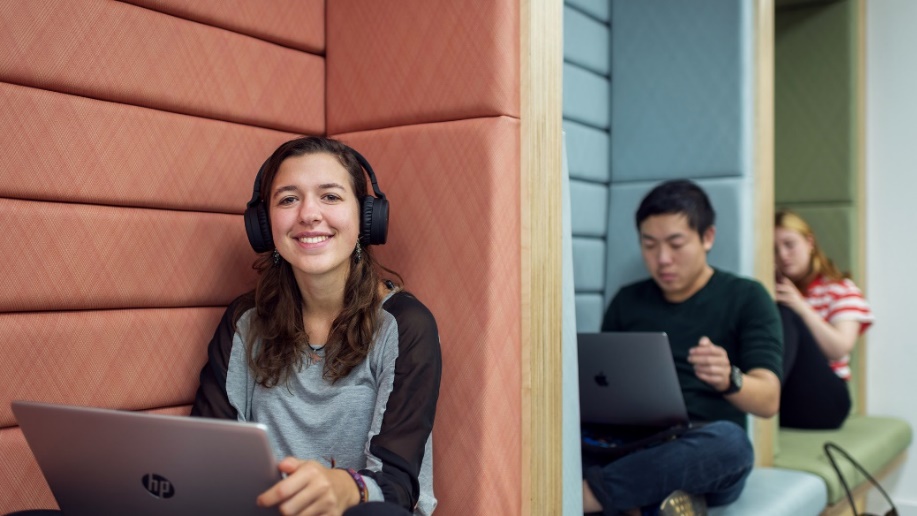 Alt text: students studying in Penryn Campus library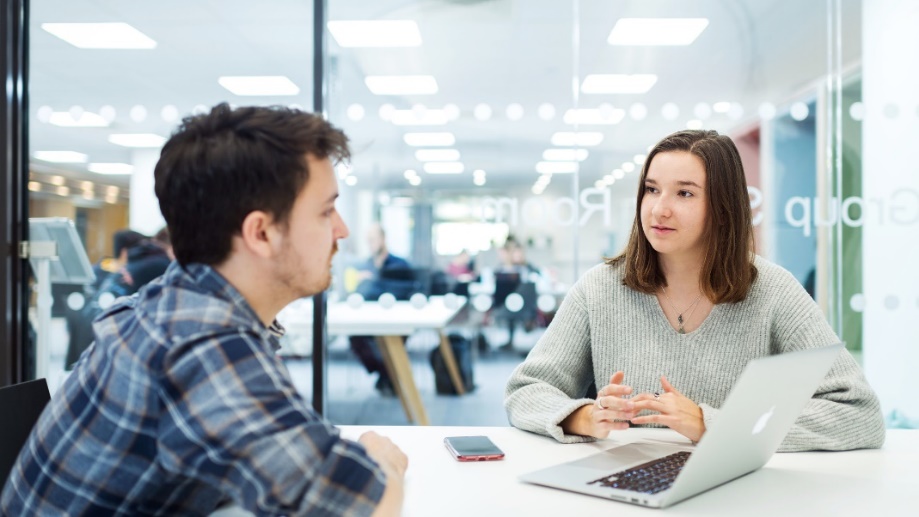 Alt text: students studying in Penryn Campus library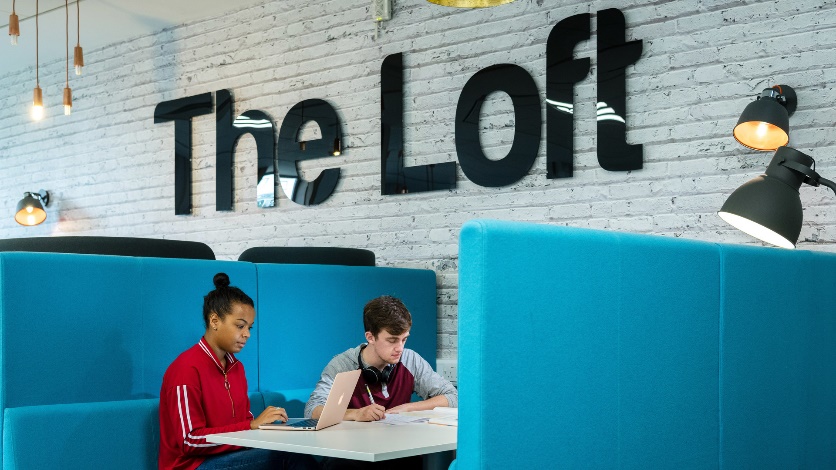 Alt text: students studying in The Loft, Devonshire House 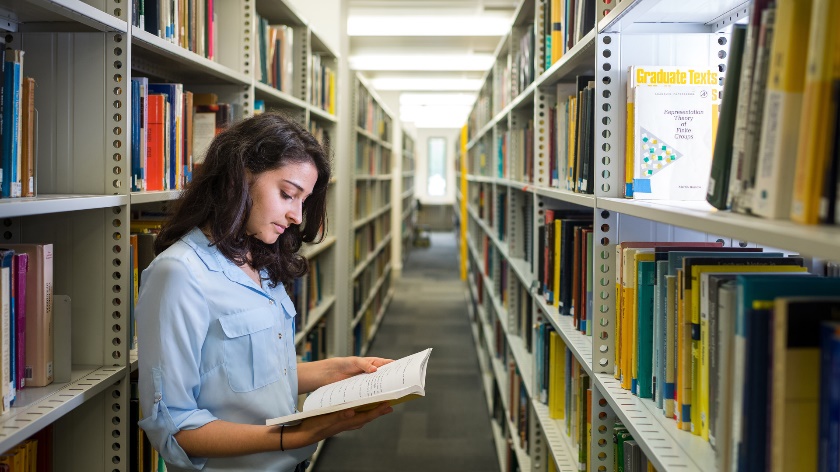 Alt text: Student reading in Streatham Campus Library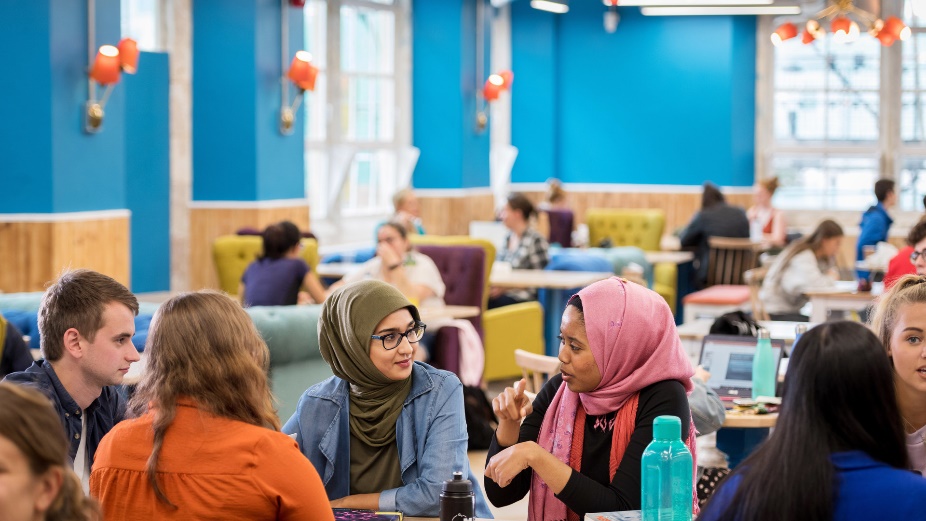 Alt text: a group of students studying in Cross Keys, St Luke’s CampusSubject 2: SafeZone app Background: Safezone is a free app for students and staff that connects you quickly to Estate Patrol on the Devon campuses and Campus Security at Penryn Campus. Using the app, they can locate you in real time and quickly get help to you if needed. We are encouraging everyone to download the app to help our campus users feel safe and that they can quickly get the help they need when on campus. Image: 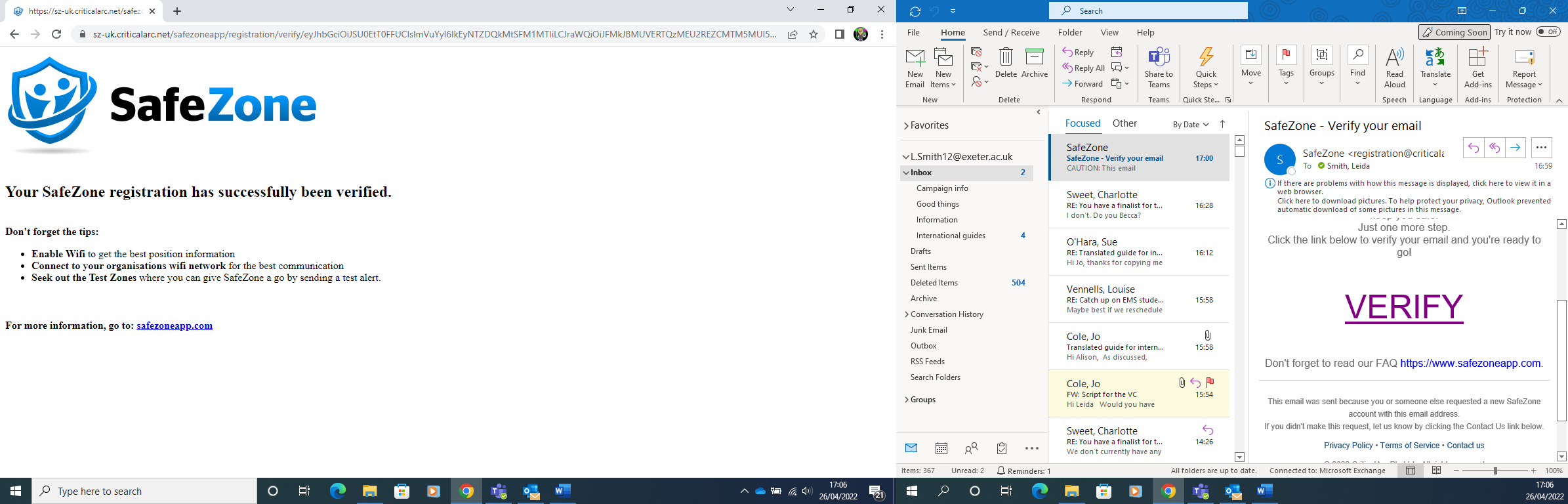 Alt text: Safe Zone logoNewsletter copy: Cornwall versionDownload The SafeZone app, a free way to get help quickly on campus, whenever you need it. The app provides an instant connection to your Campus Security team 24/7. It allows you to report concerns, with the option of anonymity, and helps Campus Security locate you to help with first aid and emergencies. To download the app please go to: www.safezoneapp.com and follow the instructions for your device. You will need to register with your University of Exeter email address and add FX Plus as an organisation to make sure the app works on all our campuses. 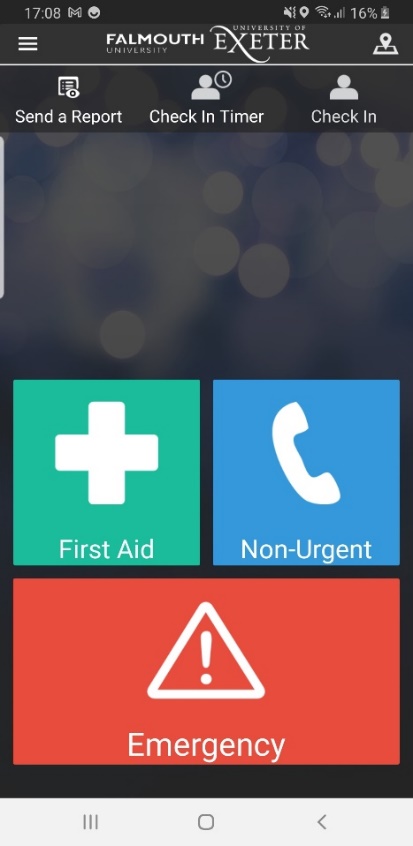 Alt text: Cornwall Campus Safe Zone appDevon versionDownload The SafeZone app, a free way to get help quickly on campus, whenever you need it. The app provides an instant connection to your Estate Patrol team 24/7. It allows you to report concerns, with the option of anonymity, and helps Estate Patrol locate you to help with first aid and emergencies. To download the app please go to: www.safezoneapp.com and follow the instructions for your device. You will need to register with your University of Exeter email address.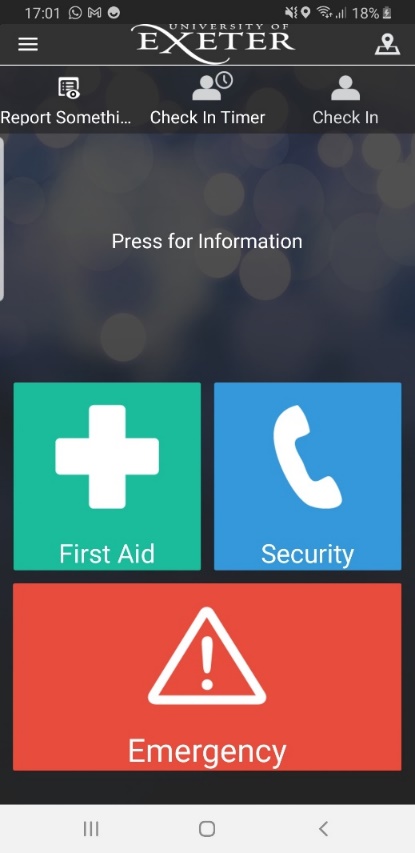 Alt text: Devon Campus Safe Zone appFacebook copy:Download The SafeZone app, a free way to get help quickly on campus, whenever you need it. Connect instantly to your campus security team 24/7.Report concerns, anonymously if you prefer, Helps your security team locate you to help with first aid and emergencies. To download the app go to: www.safezoneapp.com and follow the instructions for your device. You will need to register with your University of Exeter email address. and add FX Plus as an organisation to make sure the app works on all our campuses. [additional text for Cornwall accounts]If your message is for DEVON ONLY change ‘Campus Security’ to Estate PatrolTwitter copy:Get The SafeZone app, a free way to get help quickly on campus, whenever you need it.  Connect to campus security 24/7. Share your location to get help with first aid and emergencies. Download the app and register with your Uni email. Add FX Plus as an org for Cornwall campuses. [additional text for Cornwall accounts]If your message is for DEVON ONLY change ‘Campus Security’ to Estate PatrolInstagram copy:Download The SafeZone app, a free way to get help quickly on campus, whenever you need it. Connect instantly to your campus security team 24/7.Report concerns, anonymously if you prefer, Helps your security team locate you to help with first aid and emergencies. To download the app go to: www.safezoneapp.com and follow the instructions for your device. You will need to register with your University of Exeter email address. and add FX Plus as an organisation to make sure the app works on all our campuses. [additional text for Cornwall accounts]If your message is for DEVON ONLY change ‘Campus Security’ to Estate PatrolInstagram hashtags to be included as the first comment on the post#Exeter #ExeterUni #ExeterUniversity #LoveExeter #ExeterForever #UofE #UniversityOfExeter #SafeZoneAppIf posting to our students in Cornwall please also include the hashtag #Cornwall Subject 3: Exeplore PodcastsBackground: The Student Communications team’s Exeplore podcast series features a broad range of conversations with staff, students, alumni and partners, reflecting the richness of University life. New episodes are published every few weeks, and we’re always looking for suggestions for new themes and conversations students would be interested to hear.Newsletter article: Exeplore new perspectivesExeplore, the student communications team’s regular podcast, features conversations on a broad range of topics that celebrate the richness of life within the University’s global community. Listen on Spotify or on Apple podcasts for recent episodes including places to visit in Devon and Cornwall while studying here, and Former-student turned Paralympian, Issy Bailey, sharing her journey to the Rio 2016 Paralympics. Or catch up on conversations with the Students’ Guild, Students’ Union and Athletics Union presidents.  There are many more subjects to Exeplore and we are always looking for suggestions for interesting topics, so if there’s something or someone you’d like to hear more about, let us know at studentcomms@exeter.ac.uk   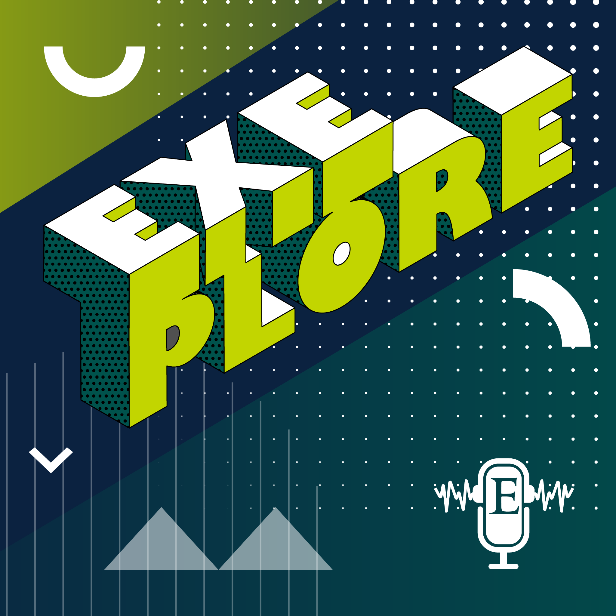 Alt text: Exeplore podcast graphicTwitter:Exeplore the Uni in a podcast. Hear from graduate turned Paralympian, Issy Bailey or catch up with @TheSUFalExe and @ExeterGuild. Listen on Spotify https://spoti.fi/3vEB1Y4 or Apple Podcasts https://apple.co/3Lf7zhD And tell us who else you’d like to hear @Exeter_Students Facebook: Exeplore the Uni from a new perspective in this regular podcast. Hear from former-student, Issy Bailey, on her journey to the Rio 2016 Paralympics, and get tips on the best places to visit while studying in Devon and Cornwall. Or you can catch up on conversations with @ExeterGuild and @TheSUFalExe.  Listen on Spotify https://spoti.fi/3vEB1Y4 or Apple Podcasts https://apple.co/3Lf7zhD And tell us who else you’d like to hear @ExeterunistudentsInstagram: Exeplore the Uni from a new perspective in these regular podcasts. Hear from former-student, Issy Bailey, on her journey to the Rio 2016 Paralympics, and get tips on the best places to visit while studying in Devon and Cornwall. Or you can catch up on conversations with @exeterguild and @thesufalexe.  Search ‘Exeplore’ on Spotify or Apple Podcasts And tell us who else you’d like to hear @uniofexeterstudents SOCIAL MEDIAFor the latest messages from the University and its partners, please like and share posts from our student and corporate social accountsIf you have questions about these, please contact the social media team on Socialmedia@exeter.ac.uk MESSAGES FOR STAFF Study spaces and Exams e mail to studentsStudent Communications sent these emails to students on Monday 25 April with information on exams and study space ahead of the May exams.Devon edition | Cornwall editionUniversity UpdatesSee University Updates, the student e-newsletter. It is sent to students weekly (Mondays) during term time. The first issue of this term will be sent after the early May Bank Holiday on Tuesday 3 May. If you have an event or possible story for inclusion please email studentcomms@exeter.ac.uk (deadline is the Wednesday 5pm prior to the next newsletter going out)Estrangement and family circumstances A student’s family circumstances may change through the academic year. We have support in place for students who are estranged from their family or studying without the support of a family network. Students can be signposted to contact the Advice Team at the Students’ Guild (Exeter Campuses) or FXU’s Advice Service (Penryn) if they would like more information, require support or have questions about estrangement or their own circumstances at any stage of their course. More information from the University is at https://www.exeter.ac.uk/students/wp-support/supportfor/estrangedstudents/ A-Z of student support and servicesLooking to signpost services or information to your students? Take a look at our A-Z guide for students, which is packed with relevant links and should help you find the info you are looking for. If you think there’s something missing, please contact studentcomms@exeter.ac.ukExplaining APACs (Assessment, Progression and Awarding Committees)To explain how degree qualifications are awarded, we have put together a webpage and video about the work of the Assessment, Progression and Awarding Committees (APACs), and how they ensure assessment marking and the qualification awarding processes are fair. Students
 www.facebook.com/exeterunistudents
 twitter.com/exeter_students
 instagram.com/uniofexeterstudentsCorporatewww.facebook.com/exeterunitwitter.com/UniofExeterInstagram.com/uniofexeterCornwall www.facebook.com/uniexecornwalltwitter.com/uniexecornwallInstagram.com/uniexecornwall